Objective:                                                                                            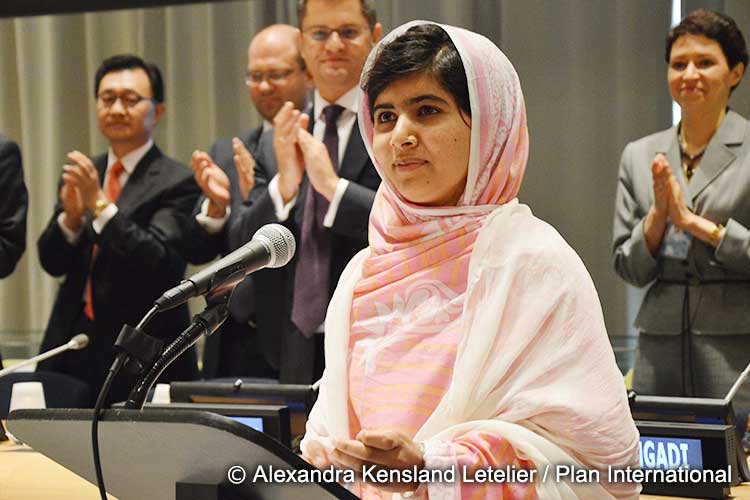 国連でスピーチをするマララさん《1》New WordsWord Bank《2》 Information  -Who is who?-  Write their names below the pictures.(1)                       (2)                        (3)                      (4)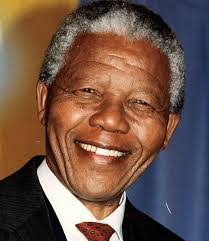 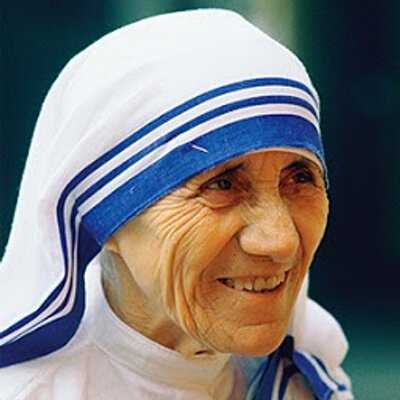 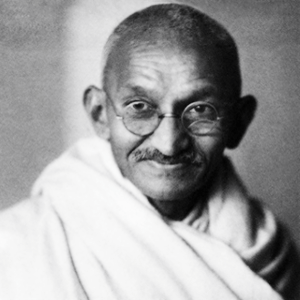 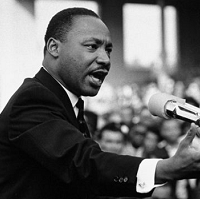 《3》Reading & Translation 《4》Grammar Points《5》Practice: 上記の文法を用いて、実際に文章を作ってみましょう。《6》Comprehension: Please answer the questions.(1) Who does Malala respect? (Write 4 people.)1.                                              2.                                                 3.                                              4.                                                 (2) Why does she respect 4 people? Because they                                                                  .(3) In her speech, what is the only solution?a. Generation    b. Education    c. Communication   d. Information 《7》Grammar: 分詞構文分詞構文とは・・・動詞にingをつけて、「～して」、「～しながら」、「～とき」、「～だから」などの意味を表す。Practice 1 以下の動詞を適切な形にして、分詞構文の文章を完成させましょう。Self-evaluation 今日の自己評価No.       Name:                                         No.       Name:                                         For Reading 2Malala’s Voice to the World: Part 3(1)尊敬する(2)マーティン・ルーサー・キング・ジュニア(3)ネルソン・マンデラ(4)マハトマ・ガンディ(5)マザー・テレサ(6)人権(7)子ども(8)解決策1. She respects Martin Luther King Jr., Nelson Mandela, Mahatma Gandhi and Mother Teresa, 彼女はキング牧師、ネルソン・マンデラ、ガンジーそしてマザー・テレサを①（　　　　　　　）しています。2. because they worked for human rights.なぜなら彼らは②（　　　　　　　　）のために活動したからです。3. Malala finished her speech, sayingマララはこう言いながら③（　　　　　　　　　）を終えました。4. “One child, one teacher, one book and one pen can change the world. 「一人の子ども、一人の教員、一冊の本、そして一本のペンが④（　　　　　）を変えることができるのです。5. Education is the only solution.”教育こそが唯一の⑤（　　　　　　　　　）なのです。」2. because they worked for human rights. 3. Malala finished her speech, saying4. “One child, one teacher, one book and one pen can change the world.(1) 私は母を尊敬しています。（訳１）I (              ) my mother.(2) 彼女は貧しい子どもたちのためにアフリカで活動しています。（訳２）She (              ) for poor children in Africa.(3) スマホを使いながらご飯を食べてはいけない。（訳３）You must not eat foods, (             ) your smartphone.(4) 話し合いが唯一の解決策です。（訳４）Discussion is the only (                ).(1) ( See ) a policeman, he ran away. A:（警察官を見て、彼は逃げ出した。）（警察官を見て、彼は逃げ出した。）(2) ( Listen ) to music, I study every day. A:（音楽を聴きながら、私は毎日勉強をします。）（音楽を聴きながら、私は毎日勉強をします。）(3) ( Go ) to Tokyo, he watched baseball game at Tokyo dome. A:（東京に行ったとき、彼は東京ドームで野球の試合を見た。）（東京に行ったとき、彼は東京ドームで野球の試合を見た。）(4) ( be ) very kind, Tom is popular with his classmates.A:（とても親切だから、トムはクラスメートから人気です。）（とても親切だから、トムはクラスメートから人気です。）(5) ( Have ) a lot of money, she can buy a new car.  A:（彼女はお金をたくさん持っているから、新しい車を買うことができる。）（彼女はお金をたくさん持っているから、新しい車を買うことができる。）Objective:　人権活動家、マララ・ユスフザイが自身の経験を通して気がついたことを理解する。Low     1     ・     2      ・     3     ・     4     ・     5     High